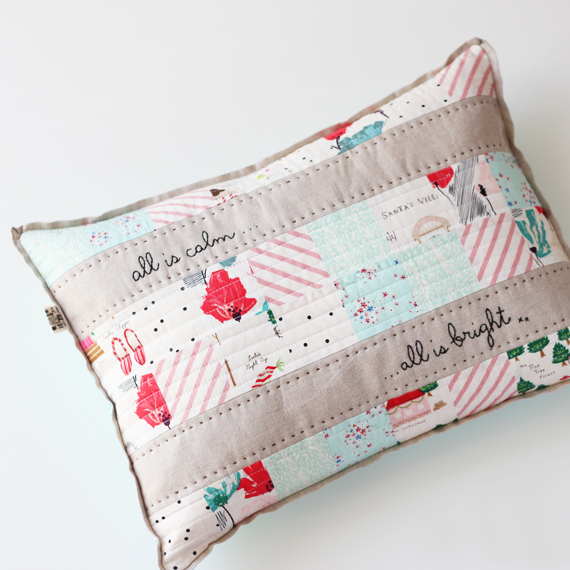 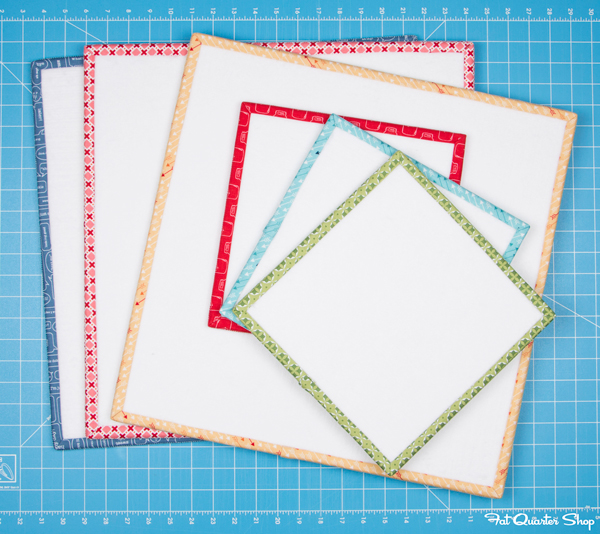        All Is Calm Pillow or Wall Hanging:                                                    Mini Project Boards:About a fat quarter’s worth of 2 1 /2” holiday prints             Foam core board 20” x 30” (Hobby Lobby) About ¾ yd. of solid fabric                                                          * you can cut to size you would likeEmbroidery floss & fiberfill                                                         BattingOptional- trim                                                                                A variety of 2 ½” stripsGiant Scrappy Swoon Star   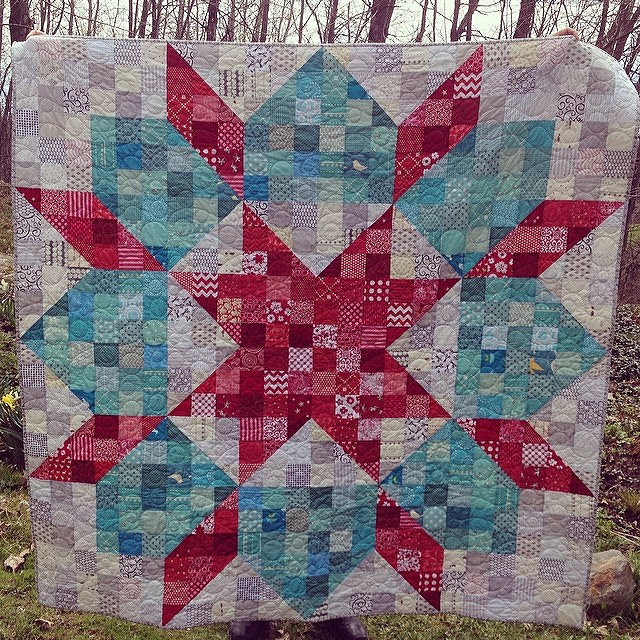 Fabric Requirements and Cutting InstructionsThese are minimum amounts needed; the scrappier the better!Background fabrics 9 FQ’s cut into42 – 3 7/8 inch sq’s & 192 – 3.5 inch sq’sPrimary color (the center star color) 7 FQ’s cut into36 – 3 7/8 inch sq’s & 132 – 3.5 inch sq’sSecondary color (the outer ring)8 FQ’s cut into30 – 3 7/8 inch sq’s & 168 – 3.5 inch sq’sThe quilt will finish at 72 inches square            Example of cutting: each FQ will yield 24,  3 ½” sq’s  &  5,  3 7/8” sq’s with careful cutting!                               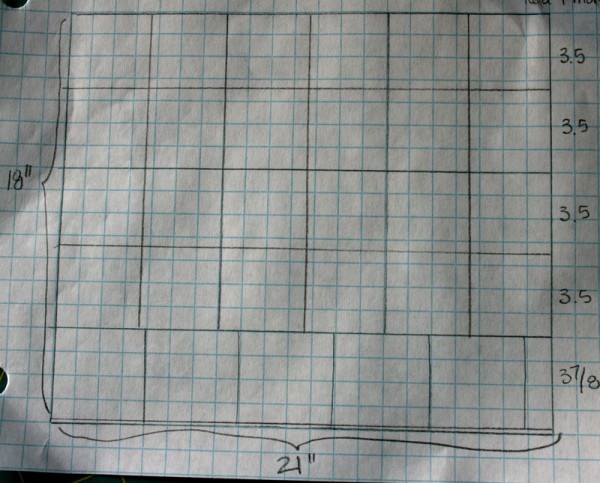 